	MONTGERON VOLLEY	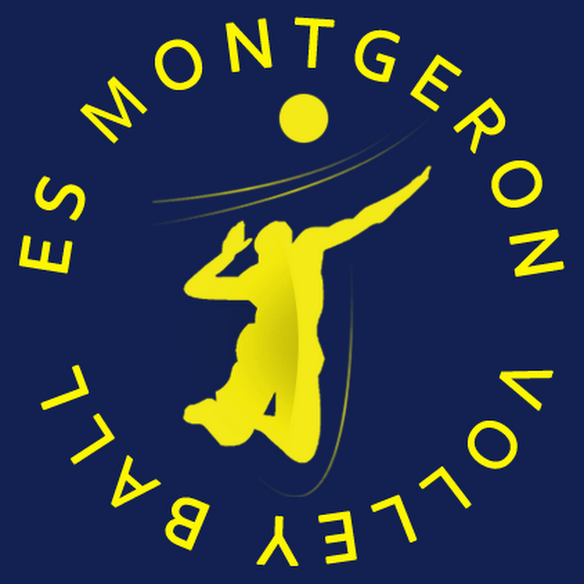 Inscription au tournoiVendredi 21 Décembre 201820h30 – jusqu’à l’aube Infos sur le déroulement de la journée : 20h30 : accueil des équipes et début de l’échauffement. Sandwichs et café à la buvette ! 21h00 : début des matchsUne buvette sera disponible toute la nuit et proposera, à des prix défiants toute concurrence : sandwichs, boissons, barres chocolatées… Bulletin à renvoyer à thomas.bolteau91@gmail.com, avant le 14 Décembre (attention, participation limitée à 16 équipes)Pour toute question, vous pouvez contacter Thomas au 06 52 01 57 40.Frais d’inscription :8€ par personne en cas de paiement lors de l’inscription10€ par personne en cas de paiement le jour du tournoiRèglement à envoyer à : / Ordre : ESM Volley-ball / Thomas Bolteau / 2ter Rue du Docteur Léon Deglaire / 91230 MontgeronBulletin d’inscription / Tournoi du 21 Décembre 2018Nom de l’équipe : …………………………………………………………………………………………….Niveau de l’équipe : ………………………………………………………………………………………….Adresse mail du capitaine : ……………………………………………………………………………….